КРИТЕРИИ ОЦЕНКИ ОТВЕТОВНА ТЕСТОВЫЕ ЗАДАНИЯ  МУНИЦИПАЛЬНОГОЭТАПАВСЕРОССИЙСКОЙ ОЛИМПИАДЫ ПОПРАВУ 11 КЛАСССодержание правоотношений: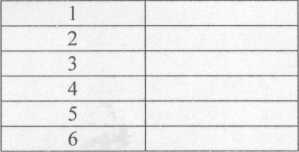 А. субъективное право Б. юридическую обязанность20. Соотнесите понятия и определения:Понятия:законный представительпопечительопекун!Определения:лицо, призванное защищать права и законные интересы несовершеннолетних в возрасте от 14 до 18 лет при отсутствии родителей, лишении родительских прав.Б. лицо, призванное защищать права и законные интересы несовершеннолетних, не достигших 14 лет, при отсутствии у них родителей или лишения родительских правлица, которые могут защищать интересы • несовершеннолетних, например в суде.Общее количество баллов - 76ЗАДАНИЕОТВЕТОЦЕНКА ОТВЕТА В БАЛЛАХ И КРИТЕРИИ1. Гражданские права и обязанности возникают вследствие:причинения вреда другому лицу;неосновательного обогащения;В. вследствие порчи государственного имущества;Г. вследствие уклонения от уплаты налогов.•А, Б2(за любую ошибку минус 0 баллов)7. Сделка, совершенная лишь для вида, без намерения создать соответствующие ей правовые последствия, называется:оспоримой;Б. ничтожной;притворной;Г. МНИМОЙ.Г13-. Объявление амнистии относится к ведению:Президента РФ;Ь. Государственной Думы;Совета Федерации;Г. Министерства юстиции.Б14. К каким правам относится конституционное право на жилище?социальным;Б.экономическим;политическим;Г. личным правам.А1S. Какие из перечисленных прав являются личными?\. право на жизнь;Б. право на образование; ,В. право на труд;Г. право на неприкосновенность частной жизни;Д. право на благоприятную окружающую среду.А,Г2(за любую ошибку минус 0 баллов)6. Что является событием?>А. рождение;Б. вступление в брак;В. заключение договора;Г. истечение срока исковой давности;Д. авария на Г осу дарственной электростанции.А,Г ,Д3(за любую ошибку минус 0 баллов)7. Дееспособность по общему правилу в полном объеме возникает:с 14 лет;Б. с 16 лет;с 18 лет;Г. с 21 года.В18. Какие события подлежат регистрации в органах записи актов гражданского состояния:смена постоянного места жительства ;Г признание безработным;признание без вести отсутствующим;1 установление отцовства.Г1|9. Основаниями приобретения полной дееспособности ранее 1 достижения установленного законом возраста являются:1 А. вступление в права наследования;1 Б. вступление в брак;|В. эмансипация;|Г. наличие водительских прав.jБ, В2(за любую ошибку минус 0 баллов)10. С какого момента приобретается статус индивидуального предпринимателя?А. с момента подачи гражданином соответствующего заявления;Б. с момента государственной регистрации;(1. с момента начала предпринимательской деятельности; |Г. с момента принятия гражданином решения приобрести г статус индивидуального предпринимателя.Б111. С какого момента возникает авторское право:с момента опубликования;Б. с момента написания;с момента его первого прочтения перед аудиторией; Г. с момента заключения договора с издательством.Б112. Какие суды рассматривают споры между индивидуальными предпринимателями?суды общей юрисдикции;Б. мировые судьи;арбитражные суды;Г. конституционные суды.В113. Какая основная цель деятельности коммерческих организаций?уплата налогов;Б. обеспечение рабочих мест;извлечение прибыли.В114. К формам общественных объединений относятся:[А. общественная организация;Ц>. хозяйственное товарищество;3. учреждение;I'.общественный фонд;Д. орган юридического лица; *Е. орган местного самоуправления;Ж. орган общественной самодеятельности.А, Г, Ж3(за любую ошибку минус 0 баллов)15. Суверенитет означает, что:А. государство является демократическим; . Б. государство является федеративным;!В. государство является независимым;Г. государство является унитарным.В116. Право принимать участие в референдуме имеют все граждане, достигшие ко дню проведения референдума 1 возраста::/. 14 лет;16 лет;В. 18 лет;Г. 21 года.В117. К субъектам законодательной инициативы не относятся:А. Президент Российской Федерации;Б. Глава администрации субъекта Федерации;■В. Глава местного самоуправления;Г. Правительство Российской Федерации;Д. Судья Конституционного Суда Российской Федерации.Е,В,Д3 (за любую ошибку минус 0 баллов)18. Стадиями принятия закона Государственной Думой Российской Федерации являются:пять чтений;Б. три чтения;два чтения;Г. одно чтение.Б119. Обнародование принятого Федеральным Собранием закона возможно после подписания этого закона:Президентом Российской Федерации;Б. Председателем Правительства Российской Федерации;Спикером Совета Федерации;Г. Спикером Государственной Думы." А120. Из скольких палат состоит Федеральное Собрание Российской Федерации?четырех палат;Б. трех палат;двух палат;Г. одной палаты.В121. Какие нормативно-правовые акты издает Президент Российской Федерации?указы;Б. постановления;директивы;Г. распоряжения;Д. инструкции;К. приказы.А122. Какой из перечисленных актов обладает высшей юридической силой:указ Президента Российской Федерации;Б. постановление Правительства Российской Федерации;постановление Конституционного Суда Российской Федерации;Г.. Конституция Российской Федерации.ГГ123. Прекращение трудового договора оформляется:приказом;Б. распоряжением; 'указанием;,! . никак не оформляется.А124. Какая пенсия назначается на общих основаниях мужчинам и женщинам:пенсия по старости;Б. пенсия по инвалидности;пенсия по случаю потери кормильца;Г. пенсия за выслугу лет.А125. Нотариусом может стать лицо, имеющее высшее 'юридическое образование, сдавшее квалификационный экзамен, получившее разрешение на право совершения нотариальных действий и прошедшее стажировку у нотариуса сроком не менее:А. одного года;| Б. двух лет;| Ь. '+рех лет;Г. пяти лет.А126. В течении какого времени может быть обжаловано судебное решение по гражданскому делу с момента его составления:7 дней;Б. 10 дней;14 дней;Г.месяца.Б112331. Может ли несовершеннолетний в возрасте от 14 до 18 лет самостоятельно, без согласия родителей или иных законных представителей, распоряжаться своим заработком?А. Да.Б. Нет.А132, Может ли спор, где хотя бы одной из сторон является гражданин, не являющийся предпринимателем^подлежать рассмотрению и разрешению судом общей юрисдикции?А. Да.Б. Нет.А133. Принадлежит ли гражданам России право законодательной инициативы?А. Да.Б. Нет.Б134. Может ли законодательный процесс начинаться со стадии внесения законопроекта субъектом законодательной инициативы и заканчиваться вступлением принятого закона в силу?А. Да. Б. Нет.А135. Может ли Совет Федерации рассматривать закон одновременно с Государственной Думой?А. Да. Б. Нет.Б1Решите задачи.36. Гражданин П., работая по трудовому договору, с согласия родителей был признан судом полностью дееспособным в возрасте 17 лет. Через 3 месяца после вступления в законную силу решения суда о его эмансипации было объявлено о проведении всероссийского референдума. Может ли гражданин П. принять участие в референдуме?Нет, не может, поскольку право на участие в референдуме возникает с 18 лет5(за полный правильный ответ — 5 балла; за краткий ответ «нет, не может» - 1 балл)37. Сотрудница Сбербанка России, придя домой, рассказала своему мужу, что его сослуживец снял со своего счета крупную сумму денег. Муж поинтересовался у сослуживца, какую покупку тот собирается сделать. На следующий день сослуживец написал жалобу в банк о нарушении тайны вклада. Обоснованна ли жалоба сослуживца? Объясните свой ответ.Жалоба обоснована. Банк гарантирует соблюдение банковской тайны5(за полныйправильный ответ — 5 балла; за краткий ответ «жалоба обоснована» -1 балл)38. После того, как все суды судебной системы России последовательно отказали гражданину Л. в удовлетворении иска, адвокат посоветовал ему обратиться в Европейский Суд пс; правам человека, однако Л. засомневался в этом совете -он был убежден, что в этот суд могут обращаться только государства. Обоснованны ли сомнения гражданина Л.?Нет, его сомнения необоснованны, т.к. в Европейский суд по правам человека могут обращаться граждане, если органами судебной системы в соответствующих государствах их права не были защищены.5(за полный ответ — 5 балла; за краткий ответ «нет, сомнения необоснованны» -1 балл)39. Гражданин В. разработал проект закона о мерах по повышению культурного уровня граждан России. Может ли гражданин В. самостоятельно вынести подготовленный законопроект на обсуждение Государственной Думы? Каким образом ему добиться рассмотрения своего законопроекта?Нет, не может, поскольку граждане России не относятся к субъектам законодательной инициативы. Ему необходимо обратиться с подготовленным законопроектом к одному из таких субъектов(например, к депутату Г осударственной Думы).5(за полный ответ - 5 балла; за краткий ответ «нет, не может» - 1 балл)40. В интересах несовершеннолетнего Т. его родители обратились в суд с иском о вселении его в жилое помещение. Однако суд отказался рассматривать этот иск, аргументируя свою позицию тем, что с иском в суд должны обращаться органы опеки и попечительства либо опекуны, назначенные этими органами - но не родители, не назначенные опекунами несовершеннолетнего. Соответствует ли закону позиция суда?Нет, не соответствует, поскольку родители, не лишенные родительских прав, являются законными представителями несовершеннолетних, не нуждаясь в каком-либо подтверждении своих полномочий.5(за полный ответ- 5 балла; за краткий ответ «нет, не соответствует»-1 балл)